Date Served:  May 13, 2022Via Certified MailJENNIFER YOUNGCUSTOMIZED ENERGY SOLUTIONS1528 WALNUT STREET 22ND FLOORPHILADELPHIA PA 19102RE:    Bond Continuation					        RPA Energy Inc                                                                   A-2012-2325273								Dear Ms. Young:	Please find under cover of this letter the financial instrument filed with the Commission on behalf of RPA Energy Inc because it is a photocopy, and not acceptableThe Commission requires a supplier to file an original bond, letter of credit, continuation certificate, amendment, or other financial instrument as part of a supplier’s licensing requirements under Section 2809(c) of the Pennsylvania Public Utility Code.  We have on file a Bond Continuation for period beginning on the 8th day of May 2022, and ending on the 8th day of May 2023, therefore no further action is required.Sincerely,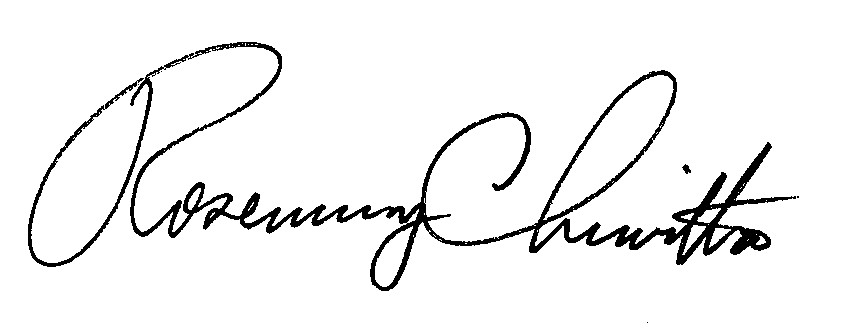 Rosemary ChiavettaSecretary of the CommissionRC:jbsRPA Energy Inc PO Box 1508 Huntington NY 11743 (letter only) 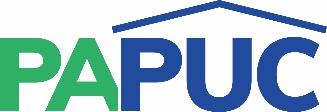 COMMONWEALTH OF PENNSYLVANIAPENNSYLVANIA PUBLIC UTILITY COMMISSIONCOMMONWEALTH KEYSTONE BUILDING400 NORTH STREETHARRISBURG, PENNSYLVANIA 17120IN REPLY PLEASE REFER TO OUR FILE